DA BI V LETU, KI PRIHAJA,MIR IMELI,SREČO DOŽIVELI,DA VAM ZDRAVJE BI SLUŽILOIN RAZUMEVANJE NE ZAPUSTILO.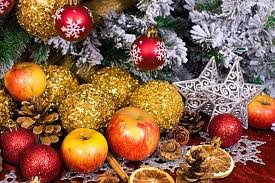 VABILOSpoštovani!V sredo, 9.1.2013, ob 16. uri,vas vabimo na družabno srečanje starejših krajanovv Podružnično osnovno šolo Lom.Veselimo se srečanja z vami!                                                                                              KRAJEVNI ODBOR RK LOM                                                                 KRAJEVNA SKUPNOST LOMLom, 2. 1. 2013                                                                                           POŠ LOM